İÇİNDEKİLER1.	GİRİŞ	32.	MÜFREDAT TANITIMI	33.	TEMEL YETKİNLİKLER	54.	ÖĞRENME VE ÖĞRETME YÖNTEMLERİ	165.	EĞİTİM STANDARTLARI	206.	ROTASYON HEDEFLERİ	217.	ÖLÇME VE DEĞERLENDİRME	248.	KAYNAKÇA	24GİRİŞÇocuk, büyümekte olan organizma olması nedeniyle farklı gereksinimlere sahip bir bireydir. Bu farklılık sağlığın her alanında olduğu gibi cerrahi hastalıklar açısından da çocuklara özgün yaklaşımı gerektirir. Dünyada bu gereksinim son elli yılda giderek artan ölçüde hissedilmekte, hızla gelişen bir alan olarak Çocuk Cerrahisi genç nüfusun sağlıklı bireyler olarak gelişimine önemli katkı sunmaktadır. Genç nüfusun göreceli olarak fazla olduğu ülkemizde bu alana duyulan gereksinimi, büyüyen ve gelişen bireyin cerrahi bakımını, korunmasını sağlayacak donanımda yetişen Çocuk Cerrahisi uzmanları karşılamaktadır. Fetüsten erişkin yaşa kadar; organ yaralanmaları, edinsel ve doğumsal hastalıkların tanı, tedavi, perioperatif bakım ve rehabilitasyonu konuları özel bilgi ve beceri gerektirdiğinden Çocuk Cerrahisi, hasta çocukların cerrahi ve dahili tedavisi için gerekli tüm olanakların mevcut olduğu merkezlerde yerleşim gösteren Çocuk Cerrahisi ünitelerinde hizmet vermelidir. Burada sunulan çekirdek eğitim müfredatı ışığında hazırlanacak kurumsal programlar, adayın Çocuk Cerrahisi Uzmanı olarak tanınmasına olanak veren ve uzmanlık alanının tümüne hakimiyetini sağlayacak bilgi ve becerileri adaya verecek özellikte olmalıdır. Ülkemizde tıpta uzmanlık alanında hekim işgücünün, hizmet ve uzmanlık eğitiminin standartlarının belirlenmesi tümü ile Sağlık Bakanlığı’nın yetkisindedir. Meslek örgütlerinin  bu noktada etkinliği sınırlı olsa da, bu uzmanlık programı, büyük ölçüde son 30 yılda Türkiye Çocuk Cerrahisi Derneği’nin istikrarlı şekilde yürüttüğü, ülkemizdeki tüm eğitim kurumlarının onayı ile elde edilen uzmanlık eğitimi çalışmalarının katkısı ile oluşturulmuştur. Ayrıca, UEMS çerçevesinde EUPSA tarafından yürütülen çerçeve programdan da yararlanılmıştır.MÜFREDAT TANITIMIMüfredatın Amacı ve HedefleriÜlkemizdeki farklı Çocuk Cerrahisi eğitim programlarını birbiri ile ve uluslararası belirlenen çerçeve ile olabildiğince uyumlu hale getirmek,ikinci ve üçüncü basamak sağlık hizmetlerinde görev alacak çocuk cerrahlarının bilgi, beceri, tutum/davranışlarını ve bunların ölçme-değerlendirme standartlarını belirlemek, cerrahi hastalıklara sahip çocukların bakım düzeylerini yükseltirken uluslararası çocuk cerrahisi literatürüne klinik ve akademik düzeyde ülkemizin katkısını arttırmaktır.Müfredat Çalışmasının Tarihsel SüreciÜlkemizde Çocuk Cerrahisi uzmanlığı Sağlık Bakanlığı tarafından ayrı bir dal olarak 1961 yılında kabul edilmiştir. Eğitim kurumlarının ülke geneline yayılması ile birlikte müfredatın asgari standartlarının belirlenmesi gereksinimi ortaya çıkmış ve Prof. Dr. Nebil Büyükpamukçu’nun önderliğinde bir ekip tarafından Türkiye Çocuk Cerrahisi Derneği (TÇCD) çatısı altında 1980’li yılların sonunda ilk çalışmalar başlatılmıştır. Öncelikle Çocuk Cerrahisi uzmanlık eğitiminin müfredat başlıkları belirlenmiş, ardından da bu başlıkların eğitim programındaki ağırlıkları tanımlanmıştır. Avrupa Birliği ile ülkemiz arasında tıpta uzmanlık eğitimi alanında yaşanan yoğun ilişkilerin ortaya çıkardığı gereksinim ile, TÇCD çatısı altında 3 Haziran 2000 tarihinde, ülkemizdeki ilk örneklerden olan Türkiye Çocuk Cerrahisi Yeterlik Kurulu (TÇCYK) kurulmuştur. Ülkemizde ilk olarak, 15 Ocak 2000 tarihinde UEMS’e bağlı “European Board of Pediatric Surgery” tarafından ülkemizdeki 75 çocuk cerrahisi uzmanına “Avrupa Çocuk Cerrahisi Yeterlik (Board) Belgesi” verilmiştir. Bu tarihten itibaren müfredat çalışmaları TÇCYK tarafından yönlendirilmiş, ülkemizdeki tüm eğitim kurumlarının temsiliyeti ile iki “Eğitim Kurultay”ı gerçekleştirilmiştir. İlki Prof. Dr. Tolga Dağlı başkanlığında Mart 2003 yılında GATA‘da düzenlenen Kurultay’da indeks olgular listesi, ölçme değerlendirme yöntemleri, asistan karnesi ve ilk müfredat taslağı hazırlanmıştır. Prof. Dr. Cenk Büyükünal başkanlığında Mart 2007’de düzenlenen ikinci Kurultay öncesinde, Prof. Dr. Ali Avanoğlu ve Doç. Dr. H. İbrahim Durak’ın katkıları ile “Çocuk Cerrahisinin Dünü, Bugünü ve Yarını” başlıklı araştırma ile, ülkemiz genelinden uzmanlık alanımıza ait detaylı veriler ortaya konmuş ve bunların ışığında Kurultay’da eğitim kurumlarının ve eğiticilerin minimum standartları, kurumsal eşyetkilendirme ilkeleri belirlenmiştir. İkinci Kurultayın ardından 2009 yılında Prof. Dr. Mustafa Melikoğlu başkanlığında TÇCYK tarafından TÇCD’ne sunulan “Program Geliştirme Projesi” kabul görmüş, Doç. Dr. Serdar İskit ve Doç. Dr. Mehmet Ali Gülpınar’ın birlikte yürüttüğü bu proje çerçevesinde gerçekleştirilen toplam üç çalıştay’da Çocuk Cerrahisi müfredat içeriğinin standartları belirlenmiştir. TÇCD ve TÇCYK tarafından bu müfredat çalışmaları sürdürülürken TUKMOS çerçevesinde Sağlık Bakanlığı ve TUK tarafından ulusal müfredat çalışmaları başlatılmış ve Prof. Dr. Alaattin Çelik, Prof. Dr. Cenk Büyükünal, Prof. Dr. Tolga Dağlı, Prof. Dr. Mehmet Emin Şenocak, Prof. Dr. Mustafa Melikoğlu (B), Prof. Dr. Güngör Karagüzel, Prof. Dr. İlhami Sürer, Doç. Dr. İrfan Karaca, Doç. Dr. Ali İhsan Dokucu, Doç. Dr. Serdar İskit ve Doç. Dr. Tuğrul Tiryaki’den oluşan ilk çocuk cerrahisi müfredat komisyonu tarafından 2010 – 2012 yılları arasında yapılan çalışmalar ile müfredatın ilk hali (v1.0); Prof. Dr. Alaattin Çelik, Prof.Dr. Tolga Dağlı, Prof. Dr. Mustafa Melikoğlu (B), Prof. Dr. Güngör Karagüzel, Prof. Dr. Gonca Tekant, Prof. Dr. İlhami Sürer, Prof. Dr. Hayrettin Öztürk, Doç. Dr. Serdar İskit ve Doç. Dr. Tuğrul Tiryaki’den oluşan ikinci komisyon tarafından da müfredatın ikinci hali (v2.0) düzenlemeleri yapılmıştır. 16.02.2015 tarihinde 3. Dönem TUKMOS Komisyonu (Prof. Dr. Mustafa Melikoğlu, Prof. Dr. Burak Tander, Prof. Dr. Emrullah Tolga Dağlı, Prof. Dr. Gonca Ayşe Topuzlu Tekant, Prof. Dr. İlhami Sürer, Doç. Dr. Hüseyin Tuğrul Tiryaki, Doç.Dr. Mete Kaya) tarafından v.2.1 müfredat taslağı tamamlanmıştır.Uzmanlık Eğitimi SüreciÇocuk Cerrahisi uzmanlık eğitim süresi 5 yıldır. Bu sürede ilgili uzmanlık alanları ile birlikte çalışılarak, çocuğun cerrahi hastalıklarının tanı, tedavi ve izlemi için multidisipliner yaklaşım becerisi kazandırılır. Uzmanlık eğitim süreci güncel mevzuat çerçevesinde yürütülür.  Kariyer OlasılıklarıÇocuk Cerrahisi uzmanlık öğrencileri eğitimlerini tamamlandıktan sonra kamu, vakıf veya özel kurumlara ait ikinci basamak yataklı tedavi kurumlarında Çocuk Cerrahisi uzmanı, üçüncü basamak hastaneler ve tıp fakültelerinde eğitim ve araştırma kadrosunda görev yaparlar. Ayrıca arzu eden uzmanlık öğrencilerinin akademik kariyer planları doğrultusunda gereken bilgi, beceri ve tutumları kazanabilmeleri için olanak tanınmaktadır.TEMEL YETKİNLİKLER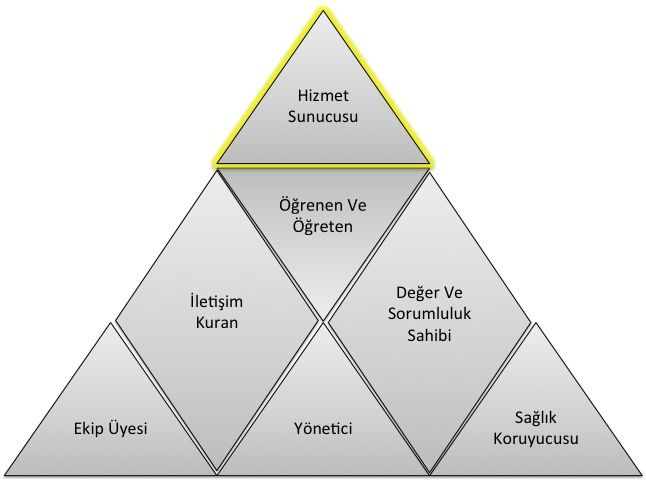 Yetkinlik, bir uzmanın bir iş ya da işlemin gerektiği gibi yapılabilmesi için kritik değer taşıyan, eğitim ve öğretim yoluyla kazanılıp iyileştirilebilen, gözlenip ölçülebilen, özellikleri daha önceden tarif edilmiş olan, bilgi, beceri, tutum ve davranışların toplamıdır. Yetkinlikler 7 temel alanda toplanmışlardır. Her bir temel yetkinlik alanı, uzmanın ayrı bir rolünü temsil eder (Şekil 1). Yedinci temel alan olan Hizmet Sunucusu alanına ait yetkinlikler klinik yetkinlikler ve girişimsel yetkinlikler olarak ikiye ayrılırlar. Sağlık hizmeti sunumu ile doğrudan ilişkili Hizmet Sunucusu alanını oluşturan yetkinlikler diğer 6 temel alana ait yetkinlikler olmadan gerçek anlamlarını kazanamazlar ve verimli bir şekilde kullanılamazlar. Başka bir deyişle 6 temel alandaki yetkinlikler, uzmanın “Hizmet Sunucusu” alanındaki yetkinliklerini sosyal ortamda hasta ve toplum merkezli ve etkin bir şekilde kullanması için kazanılması gereken yetkinliklerdir. Bir uzmanlık dalındaki eğitim sürecinde kazanılan bu 7 temel alana ait yetkinlikler uyumlu bir şekilde kullanılabildiğinde yeterlilikten bahsedilebilir. Bu temel yetkinlik alanları aşağıda listelenmiştir;YöneticiEkip ÜyesiSağlık Koruyucusu İletişim Kuran  Değer ve Sorumluluk Sahibi Öğrenen ve Öğreten Hizmet SunucusuHizmet sunucusu temel yetkinlik alanındaki yetkinlikler, kullanılış yerlerine göre iki türdür: Klinik Yetkinlik: Bilgiyi, kişisel, sosyal ve/veya metodolojik becerileri tıbbi kararlar konusunda kullanabilme yeteneğidir; Girişimsel Yetkinlik: Bilgiyi, kişisel, sosyal ve/veya metodolojik becerileri tıbbi girişimler konusunda kullanabilme yeteneğidir. 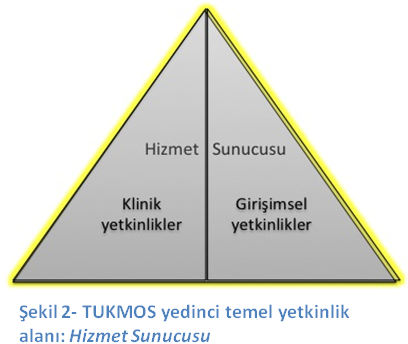 Klinik ve girişimsel yetkinlikler edinilirken ve uygulanırken Temel Yetkinlik alanlarında belirtilen diğer yetkinliklerle uyum içinde olmalı ve uzmanlığa özel klinik karar süreçlerini kolaylaştırmalıdır. KLİNİK YETKİNLİKLERUzman Hekim aşağıda listelenmiş klinik yetkinlikleri ve eğitimi boyunca edindiği diğer bütünleyici “temel yetkinlikleri” eş zamanlı ve uygun şekilde kullanarak uygular.KLİNİK YETKİNLİK İÇİN KULLANILAN TANIMLAR VE KISALTMALARIKlinik yetkinlikler için; dört ana düzey ve iki adet ek düzey tanımlanmıştır. Öğrencinin ulaşması gereken düzeyler bu dört ana düzeyden birini mutlaka içermelidir. T, ETT ve TT düzeyleri A ve K ile birlikte kodlanabilirken B düzeyi sadece K düzeyi ile birlikte kodlanabilir. B, T, ETT, TT düzeyleri birbirlerini kapsadıkları için birlikte kodlanamazlar.B:Hastalığa ön tanı koyma ve gerekli durumda hastaya zarar vermeyecek şekilde ve doğru zamanda, doğru yere sevk edebilecek bilgiye sahip olma düzeyini ifade eder.T:Hastaya tanı koyma ve sonrasında tedavi için yönlendirebilme düzeyini ifade eder.TT: Ekip çalışmasının gerektirdiği durumlar dışında herhangi bir desteğe gereksinim duymadan hastanın tanı ve tedavisinin tüm sürecini yönetebilme düzeyini ifade eder.ETT: Ekip çalışması yaparak hastanın tanı ve tedavisinin tüm sürecini yönetebilme düzeyini ifade eder.Klinik yetkinliklerde bu düzeylere ek olarak gerekli durumlar için A ve K yetkinlik düzeyleri eklenmektedir:A:Hastanın acil durum tanısını koymak ve hastalığa özel acil tedavi girişimini uygulayabilme düzeyini ifade eder.K:Hastanın birincil, ikincil ve üçüncül korunma gereksinimlerini tanımlamayı ve gerekli koruyucu önlemleri alabilme düzeyini ifade eder. ** Yanık Merkezi veya Yanık Ünitelerinde uzmanlık eğitimi sürecinde zorunlu olarak geçirilecek 1 aylık süre içinde kazandırılması hedeflenmektedir. Uzmanlık eğitiminin ikinci yarısında yaptırılması önerilir.GİRİŞİMSEL YETKİNLİKLERUzman Hekim aşağıda listelenmiş girişimsel yetkinlikleri ve eğitimi boyunca edindiği diğer bütünleyici “temel yetkinlikleri” eş zamanlı ve uygun şekilde kullanarak uygular.GİRİŞİMSEL YETKİNLİK İÇİN KULLANILAN TANIMLAR VE KISALTMALARIGirişimsel Yetkinlikler için dört düzey tanımlanmıştır.1: Girişimin nasıl yapıldığı konusunda bilgi sahibi olma ve bu konuda gerektiğinde açıklama yapabilme düzeyini ifade eder. 2: Acil bir durumda, kılavuz veya yönerge eşliğinde veya gözetim ve denetim altında bu girişimi yapabilme düzeyini ifade eder.3: Karmaşık olmayan, sık görülen tipik olgularda girişimi uygulayabilme düzeyini ifade eder.4: Karmaşık olsun veya olmasın her tür olguda girişimi uygulayabilme düzeyini ifade eder.** Yanık Merkezi veya Yanık Ünitelerinde zorunlu olarak geçirilecek 1 aylık süre içinde uzmanlık eğitiminin bir parçası olarak belirtilen yetkinlikler kazandırılacaktır. Uzmanlık eğitiminin ikinci yarısında yaptırılması önerilir.ÖĞRENME VE ÖĞRETME YÖNTEMLERİTUKMOS tarafından önerilen öğrenme ve öğretme yöntemleri üçe ayrılmaktadır: “Yapılandırılmış Eğitim Etkinlikleri” (YE), “Uygulamalı Eğitim Etkinlikleri” (UE) ve “Bağımsız ve Keşfederek Öğrenme Etkinlikleri” (BE). Yapılandırılmış Eğitim Etkinlikleri (YE)SunumBir konu hakkında görsel işitsel araç kullanılarak yapılan anlatımlardır. Genel olarak nadir veya çok nadir görülen konular/durumlar hakkında veya sık görülen konu/durumların yeni gelişmeleri hakkında kullanılan bir yöntemdir. Bu yöntemde eğitici öğrencide eksik olduğunu bildiği bir konuda ve öğrencinin pasif olduğu bir durumda anlatımda bulunur. Sunum etkileşimli olabilir veya hiç etkileşim olmayabilir. SeminerSık görülmeyen bir konu hakkında deneyimli birinin konuyu kendi deneyimlerini de yansıtarak anlatması ve anlatılan konunun karşılıklı soru ve cevaplar ile geçmesidir. Sunumdan farkı konuyu dinleyenlerin de kendi deneyimleri doğrultusunda anlatıcı ile karşılıklı etkileşim içinde olmasıdır. Seminer karşılıklı diyalogların yoğun olduğu, deneyimlerin yargılanmadan paylaşıldığı ve farklı düzeylerde kişilerin aynı konu hakkında farklı düzeydeki sorular ile eksik yanlarını tamamlayabildikleri bir eğitim etkinliğidir.Olgu tartışmasıBir veya birkaç sık görülen olgunun konu edildiği bir küçük grup eğitim aktivitesidir. Bu eğitim aktivitesinin hedefi, farklı düzeydeki kişilerin bir olgunun çözümlenmesi sürecini tartışmalarını sağlayarak, tüm katılımcıların kendi eksik veya hatalı yanlarını fark etmelerini sağlamak ve eksiklerini tamamlamaktır. Bu olgularda bulunan hastalık veya durumlar ile ilgili bilgi eksikliklerinin küçük gruplarda tartışılması ile tamamlanması veya yanlış bilgilerin düzeltilmesi sağlanır. Ayrıca aynı durum ile ilgili çok sayıda olgunun çözümlenmesi yoluyla aynı bilginin farklı durumlarda nasıl kullanılacağı konusunda deneyim kazandırır. Olgunun/ların basamaklı olarak sunulması ve her basamak için fikir üretilmesi ile sürdürülür. Eğitici her basamakta doğru bilgiyi verir ve doğru kararı açıklar.Makale tartışmasıMakalenin kanıt düzeyinin anlaşılması, bir uygulamanın kanıta dayandırılması ve bir konuda yeni bilgilere ulaşılması amacıyla gerçekleştirilen bir küçük grup etkinliğidir. Makalenin tüm bölümleri sırası ile okunur ve metodolojik açıdan doğruluğu ve klinik uygulamaya yansıması ile ilgili fikir üretilmesi ve gerektiğinde eleştirilmesi ile sürdürülür. Eğitici her basamakta doğru bilgiyi verir ve doğru kararı açıklar. Uzman adayına, benzer çalışmalar planlayabilmesi için problemleri bilimsel yöntemlerle analiz etme, sorgulama, sonuçları tartışma ve bir yayın haline dönüştürme becerisi kazandırılır.Dosya tartışmasıSık görülmeyen olgular ya da sık görülen olguların daha nadir görülen farklı şekilleri hakkında bilgi edinilmesi, hatırlanması ve kullanılmasını amaçlayan bir eğitim yöntemidir. Eğitici, dosya üzerinden yazı, rapor, görüntü ve diğer dosya eklerini kullanarak, öğrencinin olgu hakkında her basamakta karar almasını sağlar ve aldığı kararlar hakkında geribildirim verir. Geribildirimler öğrencinin doğru kararlarını devam ettirmesi ve gelişmesi gereken kararlarının açık ve anlaşılır bir biçimde ifade edilerek geliştirmesi amacıyla yapılır.KonseyOlgunun/ların farklı disiplinler ile birlikte değerlendirilmesi sürecidir. Olgunun sık görünürlüğünden çok karmaşık olması öğrencinin karmaşık durumlarda farklı disiplinlerin farklı bakış açılarını algılamasını sağlar. KursBir konu hakkında belli bir amaca ulaşmak için düzenlenmiş birden fazla oturumda gerçekleştirilen bir eğitim etkinliğidir. Amaç genellikle bir veya birkaç klinik veya girişimsel yetkinliğin edinilmesidir. Kurs süresince sunumlar, küçük grup çalışmaları, uygulama eğitimleri birbiri ile uyum içinde gerçekleştirilir.Refleksiyon OturumuAkranlar ve eğiticilerin katılımı ile düzenli aralıklarla gerçekleştirilen, özellikle eğitilenlerin geriye dönük kendi deneyimlerini, sorunlarını, sorularını, gereksinimlerini, bireysel ve kurumsal amaçlar doğrultusunda beklentilerini paylaşmak yolu ile refleksiyon yaptıkları oturumlardır.Uygulamalı Eğitim Etkinlikleri (UE)Yatan hasta bakımıVizitFarklı öğrenciler için farklı öğrenme ortamı oluşturan etkili bir eğitim yöntemidir. Hasta takibini yapan ve yapmayan öğrenciler vizitten farklı şekilde faydalanırlar. Hastayı takip eden öğrenci hasta takibi yaparak ve yaptıkları için geribildirim alarak öğrenir, diğer öğrenciler bu deneyimi izleyerek öğrenirler. Vizit klinikte görülen olguların hasta yanından çıktıktan sonra da tartışılması ve olgunun gerçek ortamda gözlemlenmesiyle öğrenmeyi sağlar. NöbetÖğrencinin sorumluluğu yüksek bir ortamda derin ve kalıcı öğrenmesine etki eder. Olguyu yüksek sorumluluk durumunda değerlendirmek öğrencinin var olan bilgisini ve becerisini kullanmasını ve eksik olanı öğrenmeye motive olmasını sağlar. Nöbet, gereken yetkinliklere sahip olunan olgularda özgüveni arttırırken, gereken yetkinliğin henüz edinilmemiş olduğu olgularda bilgi ve beceri kazanma motivasyonunu arttırır. Nöbetlerde sık kullanılması gereken yetkinliklerin 1’inci kıdem yetkinlikleri arasında sınıflandırılmış olmaları bu açıdan önemlidir.Girişim Tanı ve tedaviye yönelik tüm girişimler, eğitici tarafından gösterildikten sonra belli bir kılavuz eşliğinde basamak basamak gözlem altında uygulama yoluyla öğretilir. Her uygulama basamağı için öğrenciye geribildirim verilir. Öğrencinin doğru yaptıklarını doğru yapmaya devam etmesi, eksik ve gelişmesi gereken taraflarını düzeltebilmesi için öğrenciye zamanında, net ve yapıcı müdahalelerle teşvik edici ve destekleyici ya da uyarıcı ve yol gösterici geribildirimler verilmelidir. Her girişim için öğrenciye önceden belirlenmiş yetkinlik düzeyine ulaşacak sayıda tekrar yaptırılması sağlanır.Ameliyatİçinde çok sayıda karar ve girişim barındıran müdahale süreçleridir. Her karar ve girişimin ayrı ayrı gereken yetkinlik düzeylerine ulaşması amacıyla en az riskli/karmaşık olandan en riskli/karmaşık olana doğru olacak şekilde ameliyat sürecinin tüm basamakları yüksek gözlem altında öğretilir. Öğrencinin tüm basamaklarda gereken yetkinlik düzeyine ulaşması için yeterli sayıda tekrar yaptırılması sağlanır.Ayaktan hasta bakımıÖğrenci gözlem altında olgu değerlendirmesi yapar ve tanı, tedavi seçeneklerine karar verir. Öğrencinin yüksek/orta sıklıkta görülen acil veya acil olmayan olguların farklı başvuru şekillerini ve farklı tedavi seçeneklerini öğrendiği etkili bir yöntemdir. Ayaktan hasta bakımında sık kullanılması gereken yetkinliklerin 1’inci kıdem yetkinlikleri arasında sınıflandırılmış olmaları bu açıdan önemlidir.Bağımsız ve Keşfederek Öğrenme Etkinlikleri (BE) Yatan hasta takibiYatarak takip edilen bir olgu hakkında yeterliğe erişmemiş bir öğrencinin gözetim ve denetim altında, yeterliğe ulaşmış bir öğrencinin gözlem altında yaptığı çalışmalar sırasında eksikliğini fark ettiği konularda öğrenme gereksinimini belirleyerek bunu herhangi bir eğitim kaynağından tamamlaması sürecidir. Bu eğitim kaynaklarının doğru ve güvenilir olmasından eğitici sorumludur. Ayaktan hasta/materyal takibiAyaktan başvuran acil veya acil olmayan bir olgu hakkında gereken yetkinlik düzeyine erişmemiş bir öğrencinin gözetim ve denetim altında, eğitici eşliğinde ve gereken yetkinlik düzeyine ulaşmış bir öğrencinin yüksek gözlem altında yaptığı çalışmalar sırasında eksikliğini fark ettiği konularda öğrenme gereksinimini belirleyerek bunu herhangi bir eğitim kaynağından tamamlaması sürecidir. Bu eğitim kaynaklarının doğru ve güvenilir olmasından eğitici sorumludur.Akran öğrenmesiÖğrencinin bir olgunun çözümlenmesi veya bir girişimin uygulanması sırasında bir akranı ile tartışarak veya onu gözlemleyerek öğrenmesi sürecidir. Literatür okumaÖğrencinin öğrenme gereksinimi olan konularda literatür okuması ve klinik uygulama ile ilişkilendirmesi sürecidir. AraştırmaÖğrencinin bir konuda tek başına veya bir ekip ile araştırma tasarlaması ve bu sırada öğrenme gereksinimini belirleyerek bunu herhangi bir eğitim kaynağından tamamlaması sürecidir.ÖğretmeÖğrencinin bir başkasına bir girişim veya bir klinik konuyu öğretirken bu konuda farklı bakış açılarını, daha önce düşünmediği soruları veya varlığını fark etmediği durumları fark ederek öğrenme gereksinimi belirlemesi ve bunu herhangi bir eğitim kaynağından tamamlaması sürecidir.EĞİTİM STANDARTLARIEğitici StandartlarıEN AZ BİRİ EN AZ DOÇENT UNVANINA SAHİP EN AZ İKİ EĞİTİCİ BULUNMALIDIR.Mekan ve Donanım StandartlarıROTASYON HEDEFLERİ* Uzmanlık eğitiminin birinci ve üçüncü yılında üçer ay, toplam 6 (altı) ay şeklinde yaptırılması önerilir.ÖLÇME VE DEĞERLENDİRMEEğiticinin uygun gördüğü ölçme değerlendirme yöntemleri uygulanmaktadır.KAYNAKÇATÇCD-TÇCYK Birinci Eğitim Kurultayı ÇıktılarıTürkiye’de Çocuk Cerrahisi Uzmanlık Alanının Dünü, Bugünü ve Yarını: Hekim Gereksinimi Hizmet ve Uzmanlık Eğitimi Standartları Proje Raporu (TÇCD)TÇCD-TÇCYK İkinci Eğitim Kurultayı Kitabı	TÇCD Asistan Karnesi, 2007European Syllabus in Paediatric Surgery (UEMS Section and Board of Pediatric Surgery, EUPSA)TÇCD-TÇCYK Çocuk Cerrahisi Ulusal Çerçeve Uzmanlık Eğitim Programı Araştırma Raporu: Mevcut Durum AnaliziTÇCD-TÇCYK Uzmanlık Eğitimi Çerçeve Program Tasarımı ve Eğitici Gelişimi 1. Çalıştay RaporuTÇCD-TÇCYK Uzmanlık Eğitimi Çerçeve Program Tasarımı ve Eğitici Gelişimi 2. Çalıştay KitabıTUKMOS, TIPTA UZMANLIK KURULU MÜFREDAT OLUŞTURMA VE STANDART BELİRLEME SİSTEMİ, Çekirdek Müfredat Hazırlama Kılavuzu, v.1.1, 2013TUKMOSTIPTA UZMANLIK KURULU                                                             MÜFREDAT OLUŞTURMA VE STANDART BELİRLEME SİSTEMİÇOCUK CERRAHİSİUzmanlık Eğitimi Çekirdek Müfredatı 28.09.2018KLİNİK YETKİNLİKDüzeyKıdemYöntemYENİDOĞAN CERRAHİSİDOĞUMSAL DİYAFRAGMA HERNİSİETT, A, K2YE, UE, BEYENİDOĞAN CERRAHİSİAKCİĞERİN DOĞUMSAL HASTALIKLARIT, K2YE, UE, BEYENİDOĞAN CERRAHİSİÖZOFAGUS ATREZİSİT, A, K2YE, UE, BEYENİDOĞAN CERRAHİSİDUODENAL ATREZİTT, A, K2YE, UE, BEYENİDOĞAN CERRAHİSİMALROTASYON/VOLVULUSTT, A, K2YE, UE, BEYENİDOĞAN CERRAHİSİİNTESTİNAL ATREZİTT, A, K2YE, UE, BEYENİDOĞAN CERRAHİSİMEKONYUM İLEUSUTT, A, K2YE, UE, BEYENİDOĞAN CERRAHİSİNEKROTİZAN ENTEROKOLİTTT, A, K2YE, UE, BEYENİDOĞAN CERRAHİSİHİRSCHSPRUNG HASTALIĞITT, A, K2YE, UE, BEYENİDOĞAN CERRAHİSİANOREKTAL MALFORMASYONLART,A,K2YE, UE, BEYENİDOĞAN CERRAHİSİOMFALOSELTT, A, K2YE, UE, BEYENİDOĞAN CERRAHİSİGASTROŞİZİSTT, A, K2YE, UE, BEYENİDOĞAN CERRAHİSİEKSTROFİ- EPİSPADİAS KOMPLEKSİT2YE, UEYENİDOĞAN CERRAHİSİHİDRONEFROZ/HİDROÜRETERONEFROZETT, A, K2YE, UE, BEYENİDOĞAN CERRAHİSİNÖRAL TÜP DEFEKTLERİT,K2YE, UEYENİDOĞAN CERRAHİSİPERİNATAL TÜMÖRLERT2YE, UEACİL CERRAHİTORAKS TRAVMALARITT, A, K2YE, UE, BEACİL CERRAHİKARIN TRAVMALARITT, A, K2YE, UE, BEACİL CERRAHİAKUT KARINTT, A, K2YE, UE, BEACİL CERRAHİAPENDİSİTTT, A, K2YE, UE, BEACİL CERRAHİGASTROİNTESTİNAL TIKANIKLIKLARTT, A, K2YE, UE, BEACİL CERRAHİİNVAJİNASYONTT, A, K2YE, UE, BEACİL CERRAHİGASTROİNTESTİNAL YABANCI CİSİMLERTT, A, K2YE, UE, BEACİL CERRAHİGASTROİNTESTİNAL KANAMATT, A, K2YE, UE, BEACİL CERRAHİGENİTOÜRİNER TRAVMALARTT, A, K2YE, UE, BEACİL CERRAHİOVER TORSİYONUTT, A, K2YE, UE, BEACİL CERRAHİAKUT SKROTUMTT, A, K2YE, UE, BEACİL CERRAHİYUMUŞAK DOKU İNFEKSİYONLARITT, A, K1YE, UE, BEGÜNÜBİRLİK CERRAHİİNGUİNAL HERNİTT, A, K1YE, UE, BEGÜNÜBİRLİK CERRAHİHİDROSELTT, K1YE, UE, BEGÜNÜBİRLİK CERRAHİİNMEMİŞ TESTİSTT, A, K1YE, UE, BEGÜNÜBİRLİK CERRAHİKASIK BÖLGESİNİN DİĞER HASTALIKLARITT, A, K2YE, UE, BEGÜNÜBİRLİK CERRAHİSÜNNET DERİSİNİN EDİNSEL HASTALIKLARITT, A, K1YE, UE, BEBAŞ ve BOYUN CERRAHİSİKİSTİK LENFANJİOM TT, A, K2YE, UE, BEBAŞ ve BOYUN CERRAHİSİBRANKİAL ARTIKLARTT, A, K2YE, UE, BEBAŞ ve BOYUN CERRAHİSİTİROGLOSSAL KANAL HASTALIKLARITT, A, K2YE, UE, BEBAŞ ve BOYUN CERRAHİSİTORTİKOLLİSTT, A, K2YE, UE, BEBAŞ ve BOYUN CERRAHİSİTİROİD BEZİNİN CERRAHİ HASTALIKLARIT2YEBAŞ ve BOYUN CERRAHİSİANKİLOGLOSSİTT, K1YE, UEBAŞ ve BOYUN CERRAHİSİMEME HASTALIKLARIT, A, K2YE, UEBAŞ ve BOYUN CERRAHİSİGÖĞÜS DUVARI ANOMALİLERİT2YEBAŞ ve BOYUN CERRAHİSİHAVA YOLU YABANCI CİSİMLERİTT, A, K2YE, UE, BEBAŞ ve BOYUN CERRAHİSİPLEVRA HASTALIKLARITT, A, K1YE, UE, BEBAŞ ve BOYUN CERRAHİSİAKCİĞERİN EDİNSEL CERRAHİ HASTALIKLARIT2YEBAŞ ve BOYUN CERRAHİSİAKCİĞER HİDATİK KİSTİTT, A, K2YE, UE, BEBAŞ ve BOYUN CERRAHİSİDİYAFRAGMA HASTALIKLARITT, A, K2YE, UE, BEBAŞ ve BOYUN CERRAHİSİÖZOFAGUS YANIĞITT, A, K2YE, UE, BEBAŞ ve BOYUN CERRAHİSİMEDİASTİNAL KİTLELERT2YEBAŞ ve BOYUN CERRAHİSİUMBİLİKAL HASTALIKLARTT, A, K1YE, UE, BEBAŞ ve BOYUN CERRAHİSİUMBİLİKAL HERNİTT, K1YE, UE, BEBAŞ ve BOYUN CERRAHİSİOMFALOMEZENTERİK KANAL HASTALIKLARITT, A, K2YE, UE, BEBAŞ ve BOYUN CERRAHİSİGASTROÖZOGAEAL REFLÜ HASTALIĞITT, K2YE, UE, BEBAŞ ve BOYUN CERRAHİSİİNFANTİL HİPERTROFİK PİLOR STENOZUTT, A, K1YE, UE, BEBAŞ ve BOYUN CERRAHİSİGASTROİNTESTİNAL DUPLİKASYONLARTT, A, K2YE, UE, BEBAŞ ve BOYUN CERRAHİSİİNFLAMATUVAR BAĞIRSAK HASTALIKLARIT2YEBAŞ ve BOYUN CERRAHİSİGASTROİNTESTİNAL MOTİLİTE BOZUKLUKLARIT2YEBAŞ ve BOYUN CERRAHİSİKRONİK KONSTİPASYONTT, A, K1YE, UE, BEBAŞ ve BOYUN CERRAHİSİANOREKTAL BÖLGENİN EDİNSEL HASTALIKLARI TT, A, K1YE, UE, BEBAŞ ve BOYUN CERRAHİSİPORTAL HİPERTANSİYON VE ASİTT,A2YE, UEBAŞ ve BOYUN CERRAHİSİSAFRA KESESİ HASTALIKLARITT, A, K2YE, UE, BEBAŞ ve BOYUN CERRAHİSİKOLEDOK KİSTİT, K2YE, UEBAŞ ve BOYUN CERRAHİSİSAFRA YOLU ATREZİSİT, K2YE, UEBAŞ ve BOYUN CERRAHİSİHİDATİK KİSTTT, A, K2YE, UE, BEBAŞ ve BOYUN CERRAHİSİPANKREASIN CERRAHİ HASTALIKLARIT, A2YE, UEBAŞ ve BOYUN CERRAHİSİDALAĞIN CERRAHİ HASTALIKLARITT, A, K2YE, UE, BEBAŞ ve BOYUN CERRAHİSİMEZENTER VE OMENTUM KİSTLERİTT, A, K2YE, UE, BEGENİTOÜRİNER SİSTEM CERRAHİSİÜROLİTYAZİST, A, K2YE, UE, BEGENİTOÜRİNER SİSTEM CERRAHİSİUP BİLEŞKE DARLIĞIT, A, K2YE, UE, BEGENİTOÜRİNER SİSTEM CERRAHİSİUV BİLEŞKE DARLIĞIT, A, K2YE, UE, BEGENİTOÜRİNER SİSTEM CERRAHİSİMEGAÜRETERT, A, K2YE, UE, BEGENİTOÜRİNER SİSTEM CERRAHİSİVEZİKOÜRETERAL REFLÜT, A, K2YE, UE, BEGENİTOÜRİNER SİSTEM CERRAHİSİNÖROPATİK VE NON-NÖROPATİK MESANET2YEGENİTOÜRİNER SİSTEM CERRAHİSİİŞEME BOZUKLUKLARI T, K2YE, UE, BEGENİTOÜRİNER SİSTEM CERRAHİSİURAKUS HASTALIKLARITT, A, K2YE, UE, BEGENİTOÜRİNER SİSTEM CERRAHİSİPOSTERİOR ÜRETRAL VALFT, A2YE, UEGENİTOÜRİNER SİSTEM CERRAHİSİHİPOSPADİASTT, A, K2YE, UE, BEGENİTOÜRİNER SİSTEM CERRAHİSİPENİSİN DİĞER HASTALIKLARIT, A2YE, UEGENİTOÜRİNER SİSTEM CERRAHİSİVARİKOSELTT, K2YE, UE, BEGENİTOÜRİNER SİSTEM CERRAHİSİVULVA, VAJİNA VE UTERUS HASTALIKLARIT, A, K2YE, UEGENİTOÜRİNER SİSTEM CERRAHİSİCİNSİYET GELİŞİM BOZUKLUKLARIT, K2YEGENİTOÜRİNER SİSTEM CERRAHİSİAKUT VE KRONİK BÖBREK YETMEZLİĞİT, A, K2YE, UE, BEGENİTOÜRİNER SİSTEM CERRAHİSİÜRİNER SİSTEM İNFEKSİYONLARITT, A, K1YE, UE, BETÜMÖR CERRAHİSİNÖROBLASTOM VE DİĞER ADRENAL TÜMÖRLERT, A, K2YE, UETÜMÖR CERRAHİSİWİLMS VE DİĞER BÖBREK TÜMÖRLERİT, A, K2YE, UETÜMÖR CERRAHİSİRABDOMYOSARKOM VE DİĞER YUMUŞAK DOKU TÜMÖRLERİT, A, K2YE, UETÜMÖR CERRAHİSİKARACİĞER TÜMÖRLERİT, A, K2YE, UETÜMÖR CERRAHİSİTESTİS TÜMÖRLERİT, A, K2YE, UETÜMÖR CERRAHİSİOVER TÜMÖRLERİT, A, K2YE, UETÜMÖR CERRAHİSİSAKROKOKSİGEAL VE DİĞER TERATOMLART, A, K2YE, UETÜMÖR CERRAHİSİVASKÜLER MALFORMASYONLART, A, K2YE, UETÜMÖR CERRAHİSİENDOKRİN TÜMÖRLERT, A, K2YE, UETÜMÖR CERRAHİSİLENFOMALART, A, K2YE, UETÜMÖR CERRAHİSİNADİR TÜMÖRLERT, A, K2YE, UEDİĞERÇOCUK İSTİSMARI VE İHMALİT, A, K2YE, UE, BEDİĞERYAPIŞIK İKİZT2YEDİĞERTRANSPLANTASYONT2YEDİĞERDONUKLAR, TERMAL, KİMYASAL VE ELEKTRİK YANIKLARI**TT, A, K2YE, UE, BEGİRİŞİMSEL YETKİNLİKDüzeyKıdemYöntemFETAL GİRİŞİM12YEEKSİZYONEL BİYOPSİ42YE, UE, BEİNSİZYONEL BİYOPSİ42YE, UE, BEİĞNE BİYOPSİSİ42YE, UE, BEYARA BAKIMI41YE, UE, BEAPSE DRENAJI41YE, UE, BESTOMA BAKIMI41YE, UE, BEÜST GASTROİNTESTİNAL ENDOSKOPİ32YE, UE, BEALT GASTROİNTESTİNAL ENDOSKOPİ32YE, UE, BEBRONKOSKOPİ22YE, UE, BESİSTOSKOPİ32YE, UE, BE24 SAATLİK PH MONİTORİZASYONU12YELAPAROSKOPİ32YE, UE, BETORAKOSKOPİ22YE, UE, BESİSTOSTOMİ42YE, UE, BEGASTROSTOMİ42YE, UE, BEPERİTON DİALİZ KATETERİ KONULMASI42YE, UE, BESANTRAL VENÖZ KATETERİZASYON42YE, UE, BEKALICI SANTRALKATETERİZASYON42YE, UE, BESUPRAPUBİK KATETERİZASYON41YE, UE, BEPARASENTEZ41YE, UE, BEPERİTONEAL LAVAJ41YE, UE, BEKOLOSTOMİ42YE, UE, BEİLEOSTOMİ42YE, UE, BETRAKEOSTOMİ22YE, UE, BEÖZOFAGOSTOMİ42YE, UE, BEANOREKTAL MANOMETRİ12YEÜRODİNAMİ12YEUMBLİKAL KATETERİZASYON41YE, UE, BECUT DOWN UYGULAMASI41YE, UE, BETRAKEAL ENTÜBASYON31YE, UE, BELAPAROTOMİ41YE, UE, BETORAKOTOMİ42YE, UE, BETOROKOSTOMİ41YE, UE, BEPERKÜTAN GİRİŞİMLER12YELOMBOTOMİ42YE, UE, BEPERKÜTAN ENDOSKOPİK GASTROSTOMİ12YEGASTROİNTESTİNAL REZEKSİYON VE ANASTOMOZLAR42YE, UE, BEÖZOFAGUS REZEKSİYONU VE ANASTOMOZU 32YE, UE, BEPERKÜTAN NEFROLİTOTOMİ12YEÜRETERORENOSKOPİ12YEESWL12YEKESİ ONARIMI41YE, UE, BETRAVMADA İMMOBİLİZASYON41YE, UE, BESUBÜRETERİK ENJEKSİYON12YEMEKANİK VENTİLASYON32YE, UE, BEİNVAJİNASYONDA REDÜKSİYON41YE, UE, BEGASTROİNTESTİNAL SİSTEM MANOMETRİK ÇALIŞMASI12YEHİPEROZMOLAR LAVMAN41YE, UE, BESİLO UYGULAMASI42YE, UE, BEDOUBLE- J STENT UYGULAMASI22YE, UE, BEÖZOFAGUS BALON DİLATASYONU32YE, UE, BEGASTROİNTESTİNAL BUJİ DİLATASYONLARI32YE, UE, BEÜRETRA DİLATASYONU32YE, UE, BEMESANE İÇİ BOTOKS UYGULAMALARI12YETENS UYGULAMASI12YESTEPLER KULLANIMI42YE, UE, BEDERİ GREFT UYGULAMALARI12YEBOĞULMUŞ FITIK REDÜKSİYONU41YE, UE, BEPARAFİMOZİS REDÜKSİYONU41YE, UE, BESÜNNET41YE, UE, BEİNTRALEZYONER SKLEROTERAPİ32YE, UE, BESTERNOTOMİ22YE, UEERCP12YEPERKÜTAN DRENAJ12YEPERKÜTAN TRANSHEPATİK KOLANJİOGRAFİ12YEÜROFLOWMETRE12YESİSTOMETRİ12YETEMİZ ARALIKLI KATETERİZASYON41YE, UE, BEVAJİNOSKOPİ32YE, UE, BEVASKÜLER EMBOLİZASYON12YEYANIKLI HASTAYA ACİL KOŞULLARDA İLERİ YAŞAM DESTEĞİ, ENTERAL BESLENME VE İNTRAVENÖZ SIVI TEDAVİSİ**42YE, UE, BEAKUT DÖNEMDE YANIKLARA BAĞLI MEDİKAL VE CERRAHİ SORUNLARIN ÖNLENMESİ VE TEDAVİSİ (ESKARATOMİ, FASYOTOMİ) **42YE, UE, BEYANIK YARASININ BAKIMI**42YE, UE, BEYANIK TEDAVİSİNDE KULLANILAN CERRAHİ TEDAVİLERİ (DEBRİDMAN, FASYAL EKSİZYON, TANJANSİYAL EKSİZYON, SPLİT THİCKNESS DERİ GREFTİ, TAM KAT DERİ GREFTİ) **42YE, UE, BEYANIK SEKELLERİNİN ÖNLENMESİ VE TEDAVİ SÜRECİNİN YÖNETİMİ**42YE, UE, BEBASİT YANIK SEKELLERİNİN REKONSTRÜKSİYONU**32YE, UE, BEMÜFREDATTA BELİRTİLEN VAKA ÇEŞİTLİLİĞİNİ KARŞILAYACAK ŞEKİLDE YILDA 500 AMELİYAT YAPILMASIMÜFREDATTA BELİRTİLEN VAKA ÇEŞİTLİLİĞİNİ KARŞILAYACAK ŞEKİLDE YILLIK 1000 POLİKLİNİK VAKA ALINMASIPROGRAMIN BAĞLI OLDUĞU KURUMDA NEONATOLOJİ SAĞLIK HİZMETİ SUNUMU OLMASIKURUMDA ACİL SERVİS VE YOĞUN BAKIMKURUMDA C KOLLU FLOROSKOPİ CİHAZIKURUMDA YENİDOĞAN TAKİP İMKANIKURUMDA; MÜFREDATTA YER ALAN UYGULAMALARA İMKAN VEREN EKİPMANKURUMDA ENDOSKOPİK / LAPAROSKOPİK GİRİŞİMLER İÇİN GEREKLİ CİHAZ VE ENSTRUMANLAR OLMASIROTASYON SÜRESİ/AYROTASYON DALI1 AYANESTEZİYOLOJİ VE REANİMASYON 6 AYGENEL CERRAHİ*1 AYNEONATOLOJİ1 AYPLASTİK, REKONSTRÜKTİF VE ESTETİK CERRAHİ1 AYÜROLOJİANESTEZİYOLOJİ VE REANİMASYON ROTASYONU ANESTEZİYOLOJİ VE REANİMASYON ROTASYONU KLİNİK YETKİNLİK HEDEFLERİKLİNİK YETKİNLİK HEDEFLERİYetkinlik Adı Yetkinlik DüzeyiANESTEZİNİN KOMPLİKASYONLARI A, TÇOCUKLARDA ANESTEZİ İLE İLGİLİ ANATOMİK VE FİZYOLOJİK FARKLILIKLAR THİPOKSEMİ  A, ETT, KHİPOTERMİA, ETT, KHİPOVOLEMİ VE ŞOK A, ETT, KKARDİYAK ARREST A, ETTGİRİŞİMSEL YETKİNLİK HEDEFLERİGİRİŞİMSEL YETKİNLİK HEDEFLERİYetkinlik Adı Yetkinlik DüzeyiANESTEZİ MONİTORİZASYONU  2ENDOTRAKEAL ENTÜBASYON  3EPİDURAL/KAUDAL ANESTEZİ   1İNFİLTRASYON ANESTEZİSİ  1İNHALASYON ANESTEZİSİ      1İNTRAVENÖZ ANESTEZİ    1LARİNGEAL MASKE UYGULAMASI     1PERİFERİK ARTERİYEL KATETERİZASYON    1SANTRAL VENÖZ KATETERİZASYON       2YENİDOĞAN ANESTEZİSİ1 GENEL CERRAHİ ROTASYONU GENEL CERRAHİ ROTASYONU KLİNİK YETKİNLİK HEDEFLERİKLİNİK YETKİNLİK HEDEFLERİYetkinlik Adı Yetkinlik DüzeyiPANKREATİT					TFITIK TİPLERİNİN ANATOMİSİ		BPROSTETİK MATERYALLERİN KULLANIMIBÖSOFAGUS VARİS KANAMASI			TAKUT KOLESİSTİT				T, AGASTROİNTESTİNAL KANAL ÜLSERLERİ		TİNFLAMATUAR BARSAK HASTALIKLARI		BGASTROİNTESTİNAL FİSTÜLLER			THEMOROİD					TPERİANAL APSE VE FİSTÜL			T, ASİNÜS PİLONİDALİS				TTMEMEDE FİBROADENOM			TMEMEDE KİST					TMEMEDE ABSE					T, AMEMENİN FİBROKİSTİK HASTALIĞI		TOLASI KOMPLİKASYONLARIN ERKEN FARK EDİLEBİLMESİ İÇİN GEREKEN ÖNLEMLER BMEME KANSERİ				BMİNİMAL İNVAZİV GİRİŞİMLERİN AVANTAJ VE DEZAVANTAJLARI BGİRİŞİMSEL YETKİNLİK HEDEFLERİGİRİŞİMSEL YETKİNLİK HEDEFLERİYetkinlik Adı Yetkinlik DüzeyiTOTAL/SUBTOTAL TİROİDEKTOMİ			2TOTAL/SUBTOTAL PARATİROİDEKTOMİ			1MEME KİST ASPİRASYONU				2MEME BİYOPSİSİ					2MEME KORUYUCU CERRAHİ				1SİMPLE MASTEKTOMİ					1LAPAROSKOPİK /AÇIK KOLESİSTEKTOMİ VE KOLANJİYOGRAFİ 2PİLONİDAL KİST EKSİZYONU 				3HEMOROİDEKTOMİ					1İNGUİNAL HERNİORAFİ					2LAPAROSKOPİK KOLESİSTEKTOMİ			3PREPERİTONEAL VE TRANSPERİTONEAL İNGUİNAL FITIĞI ONARIMLARI	1NEONATOLOJİ ROTASYONU NEONATOLOJİ ROTASYONU KLİNİK YETKİNLİK HEDEFLERİKLİNİK YETKİNLİK HEDEFLERİYetkinlik Adı Yetkinlik DüzeyiAPNE, BRADİKARDİ VE KARDİYOPULMONER ARREST              A, TTDOĞUM TRAVMALARI                                                               T, K                                                                                    HİPERBİLİRUBİNEMİ                                                                  A, THİPO/HİPERGLİSEMİ                                                                  A, T, KİNTRAKRANİYAL KANAMA                                                         B, KYENİDOĞANIN YÜKSEK RİSKLİ DURUMLARI                            BMEKONYUM ASPİRASYONU                                                      B, KİNTRAUTERİN BÜYÜME GERİLİĞİ                                             T, KNÖRAL TÜP DEFEKTLERİ                                                           A, TNEKROTİZAN ENTEROKOLİT                                                     T, KPREMATÜR RETİNOPATİSİ                                                        B, KRESPİRATUAR DİSTRES SENDROMU                                        A, TPULMONER HİPERTANSİYON                                                   BYENİDOĞANIN GEÇİCİ TAKİPNESİ                                        TYENİDOĞAN SEPSİSİ                                                             A, T, KYENİDOĞAN KONVÜLZİYONLARI                                         A, TGİRİŞİMSEL YETKİNLİK HEDEFLERİGİRİŞİMSEL YETKİNLİK HEDEFLERİYetkinlik Adı Yetkinlik DüzeyiMEKANİK VENTİLATÖRÜ (KONVANSİYONEL)                                   3MEKANİK VENTİLASYON (YÜKSEK FREKANSLI )                               2NAZAL CPAP UYGULAMA                                                      2NORMAL YENİDOĞANIN BAKIMI                                          2UMBİLİKAL VEN/ARTER KATETERİZASYONU                        3PLASTİK, REKONSTRÜKTİF VE ESTETİK CERRAHİ ROTASYONU PLASTİK, REKONSTRÜKTİF VE ESTETİK CERRAHİ ROTASYONU KLİNİK YETKİNLİK HEDEFLERİKLİNİK YETKİNLİK HEDEFLERİYetkinlik Adı Yetkinlik DüzeyiYARIK DUDAK						TYARIK DAMAK				TSİNDAKTİLİ 					TPOLİDAKTİLİ					TYANIĞA BAĞLI DEFORMİTELERİ		TNEKROTİZAN YUMUŞAK DOKU ENFEKSİYONU	THEMANJİYOM VE VASKÜLER MALFORMASYONLAR	TDERİNİN YARA İYİLEŞME BOZUKLUKLARI	BYANIKLAR			T, A, KEKSTRAVAZASYON YARALANMALARI			T, A, KGİRİŞİMSEL YETKİNLİK HEDEFLERİGİRİŞİMSEL YETKİNLİK HEDEFLERİYetkinlik Adı Yetkinlik DüzeyiDİKİŞSİZ YARA KAPAMA UYGULAMALARI	2DOKU YAPIŞTIRICILARI KULLANIMI		2DERMATOM KULLANIMI			2DERİ GREFTİ					2DERİ FLEBİ					1YARA BAKIMI VE YARA BAKIM ÜRÜNLERİNİN KULLANIMI2DEBRİDMAN					3MUKOZA GREFTİ				1MUKOZA FLEBİ					1DAMAR DİKİLMESİ /ANASTOMOZU		1TENDON DİKİLMESİ				1FASYOTOMİ					2DOKU GENİŞLETİCİ KULLANIMI			1YARIK DUDAK PRİMER ONARIMI		1YANIKLI HASTAYA YAKLAŞIMI		2NEDBE REVİZYONU1KONTRAKTÜR AÇILMASI VE ONARIMI			1ÜROLOJİ ROTASYONU ÜROLOJİ ROTASYONU KLİNİK YETKİNLİK HEDEFLERİKLİNİK YETKİNLİK HEDEFLERİYetkinlik Adı Yetkinlik DüzeyiBAKTERİYEL, NON BAKTERİYEL SİSTİT VE ÜRETRİTLER	TÜRİNER SİSTEM TAŞ HASTALIĞI TRENAL KOLİK  (AKUT ÜST ÜRİNER SİSTEM OBSTRUKSİYONU)	T, AGİRİŞİMSEL YETKİNLİK HEDEFLERİGİRİŞİMSEL YETKİNLİK HEDEFLERİYetkinlik Adı Yetkinlik DüzeyiÜRETERORENOSKOPİ (URS) 	1